ESCALANTE CITY TEMPORARY PERMIT OR CONDITIONAL USE PERMIT APPLICATIONFiling Fee: $50.00Name:Address:Business:Contact Person:PETITIONI/'We request a Temporary Permit or Conditional Use permit to: (list below what you propose to build on or use the property for)DRAWINGLocation of parcel in question, including access, acreage, north point. (Attach additional sheet if        needed)       3.DISCRIPTION       Attach legal description of parcel.       4.	APPLICANT SIGNATURE       __________________________________         ___________________        Signature 					Date       5.  APPROVAL       __________________________________         ___________________        Planning and Zoning Chairman			 Date       ___________________________________        ____________________       Mayor		 DateESCALANTE CITYTEMPORARY PERMIT OR CONDITIONAL USE PERMITApplication for a temporary permit or conditional use permit shall be made at the City Office on forms provided for that purpose. The application for a temporary permit or conditional use permit shall require but shall not be limited to the following information.The name, Business and address of the applicant.The name and address of the manager or contact person for the applicant.Two (2) copies of a plot plan with a legal description.The present zone classification for the property.A description of the proposed project and use of the land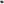 An estimate of the number of employees and the type of equipment and buildings to be used.An estimate of the total project valuation.8           An estimate of the time required for construction of the project, including the time required for construction of each phase if construction is to be made in phases.A listing of all permits that may be required by state or federal agencies, with copies of such permits to be submitted to the Escalante City Planning Commission as soon as they are available.A listing of all utilities which will be in place before, during and after construction-Such other pertinent information as needed by the Zoning Official or the Escalante City Planning Commission to evaluate the application.